Опросный лист клиента по несоответствующей продукции производства АО «ПРОТОН-ЭЛЕКТРОТЕКС»Опросный лист клиента по несоответствующей продукции производства АО «ПРОТОН-ЭЛЕКТРОТЕКС»Опросный лист клиента по несоответствующей продукции производства АО «ПРОТОН-ЭЛЕКТРОТЕКС»Опросный лист клиента по несоответствующей продукции производства АО «ПРОТОН-ЭЛЕКТРОТЕКС»Опросный лист клиента по несоответствующей продукции производства АО «ПРОТОН-ЭЛЕКТРОТЕКС»Опросный лист клиента по несоответствующей продукции производства АО «ПРОТОН-ЭЛЕКТРОТЕКС»Опросный лист клиента по несоответствующей продукции производства АО «ПРОТОН-ЭЛЕКТРОТЕКС»Опросный лист клиента по несоответствующей продукции производства АО «ПРОТОН-ЭЛЕКТРОТЕКС»Опросный лист клиента по несоответствующей продукции производства АО «ПРОТОН-ЭЛЕКТРОТЕКС»Опросный лист клиента по несоответствующей продукции производства АО «ПРОТОН-ЭЛЕКТРОТЕКС»Опросный лист клиента по несоответствующей продукции производства АО «ПРОТОН-ЭЛЕКТРОТЕКС»Опросный лист клиента по несоответствующей продукции производства АО «ПРОТОН-ЭЛЕКТРОТЕКС»Опросный лист клиента по несоответствующей продукции производства АО «ПРОТОН-ЭЛЕКТРОТЕКС»Опросный лист клиента по несоответствующей продукции производства АО «ПРОТОН-ЭЛЕКТРОТЕКС»1. Информация о потребителе:1. Информация о потребителе:1. Информация о потребителе:1. Информация о потребителе:1. Информация о потребителе:1. Информация о потребителе:1. Информация о потребителе:1. Информация о потребителе:1. Информация о потребителе:1. Информация о потребителе:1. Информация о потребителе:1. Информация о потребителе:1. Информация о потребителе:1. Информация о потребителе:Дата заполнения анкеты:Дата заполнения анкеты:Дата заполнения анкеты:Дата заполнения анкеты:Дата заполнения анкеты:Дата заполнения анкеты:Дата заполнения анкеты:Контактное лицо:Контактное лицо:Наименование компании: Наименование компании: Наименование компании: Наименование компании: Наименование компании: Наименование компании: Наименование компании: Телефон:Телефон:Страна:Страна:Страна:Страна:Страна:Страна:Страна:Факс:Факс:Город:Город:Город:Город:Город:Город:Город:Е-Mail:Е-Mail:2. Возвращенный прибор:2. Возвращенный прибор:2. Возвращенный прибор:2. Возвращенный прибор:2. Возвращенный прибор:2. Возвращенный прибор:2. Возвращенный прибор:2. Возвращенный прибор:2. Возвращенный прибор:2. Возвращенный прибор:2. Возвращенный прибор:2. Возвращенный прибор:2. Возвращенный прибор:2. Возвращенный прибор:№№№№Наименование изделияНаименование изделияНаименование изделияНаименование изделияЗаводской номерЗаводской номерДата выпускаДата выпускаДата поступления прибора к потребителюДата поступления прибора к потребителю111122223344553. Возврат по техническим причинам – На этапе входного контроля прибора3. Возврат по техническим причинам – На этапе входного контроля прибора3. Возврат по техническим причинам – На этапе входного контроля прибора3. Возврат по техническим причинам – На этапе входного контроля прибора3. Возврат по техническим причинам – На этапе входного контроля прибора3. Возврат по техническим причинам – На этапе входного контроля прибора3. Возврат по техническим причинам – На этапе входного контроля прибора3. Возврат по техническим причинам – На этапе входного контроля прибора3. Возврат по техническим причинам – На этапе входного контроля прибора3. Возврат по техническим причинам – На этапе входного контроля прибора3. Возврат по техническим причинам – На этапе входного контроля прибора3. Возврат по техническим причинам – На этапе входного контроля прибора3. Возврат по техническим причинам – На этапе входного контроля прибора3. Возврат по техническим причинам – На этапе входного контроля прибора* электрические параметры не соответствуют техническим требованиям на прибор электрические параметры не соответствуют техническим требованиям на прибор электрические параметры не соответствуют техническим требованиям на прибор электрические параметры не соответствуют техническим требованиям на прибор электрические параметры не соответствуют техническим требованиям на прибор электрические параметры не соответствуют техническим требованиям на прибор электрические параметры не соответствуют техническим требованиям на прибор электрические параметры не соответствуют техническим требованиям на прибор электрические параметры не соответствуют техническим требованиям на прибор электрические параметры не соответствуют техническим требованиям на прибор электрические параметры не соответствуют техническим требованиям на прибор электрические параметры не соответствуют техническим требованиям на прибор электрические параметры не соответствуют техническим требованиям на прибор электрические параметры не соответствуют техническим требованиям на прибор электрические параметры не соответствуют техническим требованиям на прибор электрические параметры не соответствуют техническим требованиям на прибор электрические параметры не соответствуют техническим требованиям на прибор электрические параметры не соответствуют техническим требованиям на прибор электрические параметры не соответствуют техническим требованиям на прибор электрические параметры не соответствуют техническим требованиям на прибор*внешний вид не соответствует техническим требованиям на прибор внешний вид не соответствует техническим требованиям на прибор внешний вид не соответствует техническим требованиям на прибор внешний вид не соответствует техническим требованиям на прибор внешний вид не соответствует техническим требованиям на прибор внешний вид не соответствует техническим требованиям на прибор внешний вид не соответствует техническим требованиям на прибор внешний вид не соответствует техническим требованиям на прибор внешний вид не соответствует техническим требованиям на прибор внешний вид не соответствует техническим требованиям на прибор внешний вид не соответствует техническим требованиям на прибор внешний вид не соответствует техническим требованиям на прибор внешний вид не соответствует техническим требованиям на прибор внешний вид не соответствует техническим требованиям на прибор внешний вид не соответствует техническим требованиям на прибор внешний вид не соответствует техническим требованиям на прибор внешний вид не соответствует техническим требованиям на прибор внешний вид не соответствует техническим требованиям на прибор внешний вид не соответствует техническим требованиям на прибор внешний вид не соответствует техническим требованиям на прибор *другое :другое :другое :4 Возврат по техническим причинам – Запрос анализа неисправности  4 Возврат по техническим причинам – Запрос анализа неисправности  4 Возврат по техническим причинам – Запрос анализа неисправности  4 Возврат по техническим причинам – Запрос анализа неисправности  4 Возврат по техническим причинам – Запрос анализа неисправности  4 Возврат по техническим причинам – Запрос анализа неисправности  4 Возврат по техническим причинам – Запрос анализа неисправности  4 Возврат по техническим причинам – Запрос анализа неисправности  4 Возврат по техническим причинам – Запрос анализа неисправности  4 Возврат по техническим причинам – Запрос анализа неисправности  4 Возврат по техническим причинам – Запрос анализа неисправности  4 Возврат по техническим причинам – Запрос анализа неисправности  4 Возврат по техническим причинам – Запрос анализа неисправности  4 Возврат по техническим причинам – Запрос анализа неисправности  4.1 Время выхода из строя/обнаружения дефекта:4.1 Время выхода из строя/обнаружения дефекта:4.1 Время выхода из строя/обнаружения дефекта:4.1 Время выхода из строя/обнаружения дефекта:4.1 Время выхода из строя/обнаружения дефекта:4.1 Время выхода из строя/обнаружения дефекта:4.1 Время выхода из строя/обнаружения дефекта:4.1 Время выхода из строя/обнаружения дефекта:4.1 Время выхода из строя/обнаружения дефекта:4.1 Время выхода из строя/обнаружения дефекта:4.1 Время выхода из строя/обнаружения дефекта:4.1 Время выхода из строя/обнаружения дефекта:4.1 Время выхода из строя/обнаружения дефекта:4.1 Время выхода из строя/обнаружения дефекта:*во время пуска нового оборудованияво время пуска нового оборудованияво время пуска нового оборудованияво время пуска нового оборудованияво время пуска нового оборудованияво время пуска нового оборудованияво время пуска нового оборудованияво время пуска нового оборудованияво время пуска нового оборудованияво время пуска нового оборудованияво время пуска нового оборудованияво время пуска нового оборудования* во время пусконаладочных работ типового оборудования, приборы производства  АО «ПРОТОН - ЭЛЕКТРОТЕКС» использовались впервые  во время пусконаладочных работ типового оборудования, приборы производства  АО «ПРОТОН - ЭЛЕКТРОТЕКС» использовались впервые  во время пусконаладочных работ типового оборудования, приборы производства  АО «ПРОТОН - ЭЛЕКТРОТЕКС» использовались впервые  во время пусконаладочных работ типового оборудования, приборы производства  АО «ПРОТОН - ЭЛЕКТРОТЕКС» использовались впервые  во время пусконаладочных работ типового оборудования, приборы производства  АО «ПРОТОН - ЭЛЕКТРОТЕКС» использовались впервые  во время пусконаладочных работ типового оборудования, приборы производства  АО «ПРОТОН - ЭЛЕКТРОТЕКС» использовались впервые  во время пусконаладочных работ типового оборудования, приборы производства  АО «ПРОТОН - ЭЛЕКТРОТЕКС» использовались впервые  во время пусконаладочных работ типового оборудования, приборы производства  АО «ПРОТОН - ЭЛЕКТРОТЕКС» использовались впервые  во время пусконаладочных работ типового оборудования, приборы производства  АО «ПРОТОН - ЭЛЕКТРОТЕКС» использовались впервые  во время пусконаладочных работ типового оборудования, приборы производства  АО «ПРОТОН - ЭЛЕКТРОТЕКС» использовались впервые  во время пусконаладочных работ типового оборудования, приборы производства  АО «ПРОТОН - ЭЛЕКТРОТЕКС» использовались впервые  во время пусконаладочных работ типового оборудования, приборы производства  АО «ПРОТОН - ЭЛЕКТРОТЕКС» использовались впервые * во время пусконаладочных работ типового оборудования, приборы производства  АО «ПРОТОН-ЭЛЕКТРОТЕКС» ранее использовались  во время пусконаладочных работ типового оборудования, приборы производства  АО «ПРОТОН-ЭЛЕКТРОТЕКС» ранее использовались  во время пусконаладочных работ типового оборудования, приборы производства  АО «ПРОТОН-ЭЛЕКТРОТЕКС» ранее использовались  во время пусконаладочных работ типового оборудования, приборы производства  АО «ПРОТОН-ЭЛЕКТРОТЕКС» ранее использовались  во время пусконаладочных работ типового оборудования, приборы производства  АО «ПРОТОН-ЭЛЕКТРОТЕКС» ранее использовались  во время пусконаладочных работ типового оборудования, приборы производства  АО «ПРОТОН-ЭЛЕКТРОТЕКС» ранее использовались  во время пусконаладочных работ типового оборудования, приборы производства  АО «ПРОТОН-ЭЛЕКТРОТЕКС» ранее использовались  во время пусконаладочных работ типового оборудования, приборы производства  АО «ПРОТОН-ЭЛЕКТРОТЕКС» ранее использовались  во время пусконаладочных работ типового оборудования, приборы производства  АО «ПРОТОН-ЭЛЕКТРОТЕКС» ранее использовались  во время пусконаладочных работ типового оборудования, приборы производства  АО «ПРОТОН-ЭЛЕКТРОТЕКС» ранее использовались  во время пусконаладочных работ типового оборудования, приборы производства  АО «ПРОТОН-ЭЛЕКТРОТЕКС» ранее использовались  во время пусконаладочных работ типового оборудования, приборы производства  АО «ПРОТОН-ЭЛЕКТРОТЕКС» ранее использовались *во время эксплуатации во время эксплуатации во время эксплуатации во время эксплуатации во время эксплуатации во время эксплуатации во время эксплуатации во время эксплуатации во время эксплуатации во время эксплуатации во время эксплуатации во время эксплуатации ** < 1 года эксплуатации прибора (эксплуатация прибора менее года) < 1 года эксплуатации прибора (эксплуатация прибора менее года) < 1 года эксплуатации прибора (эксплуатация прибора менее года) < 1 года эксплуатации прибора (эксплуатация прибора менее года) < 1 года эксплуатации прибора (эксплуатация прибора менее года) < 1 года эксплуатации прибора (эксплуатация прибора менее года) < 1 года эксплуатации прибора (эксплуатация прибора менее года) < 1 года эксплуатации прибора (эксплуатация прибора менее года)** < 1 года эксплуатации прибора (эксплуатация прибора менее года) < 1 года эксплуатации прибора (эксплуатация прибора менее года) < 1 года эксплуатации прибора (эксплуатация прибора менее года) < 1 года эксплуатации прибора (эксплуатация прибора менее года) < 1 года эксплуатации прибора (эксплуатация прибора менее года) < 1 года эксплуатации прибора (эксплуатация прибора менее года) < 1 года эксплуатации прибора (эксплуатация прибора менее года) < 1 года эксплуатации прибора (эксплуатация прибора менее года)** ≥ 1 год и более эксплуатации ≥ 1 год и более эксплуатации ≥ 1 год и более эксплуатации ≥ 1 год и более эксплуатации ≥ 1 год и более эксплуатации ≥ 1 год и более эксплуатации ≥ 1 год и более эксплуатации ≥ 1 год и более эксплуатации** ≥ 1 год и более эксплуатации ≥ 1 год и более эксплуатации ≥ 1 год и более эксплуатации ≥ 1 год и более эксплуатации ≥ 1 год и более эксплуатации ≥ 1 год и более эксплуатации ≥ 1 год и более эксплуатации ≥ 1 год и более эксплуатацииВо время выхода из строя прибора/ обнаружения дефекта вышли из строя другие компоненты оборудования? Если да, то какие?Во время выхода из строя прибора/ обнаружения дефекта вышли из строя другие компоненты оборудования? Если да, то какие?Во время выхода из строя прибора/ обнаружения дефекта вышли из строя другие компоненты оборудования? Если да, то какие?Во время выхода из строя прибора/ обнаружения дефекта вышли из строя другие компоненты оборудования? Если да, то какие?Во время выхода из строя прибора/ обнаружения дефекта вышли из строя другие компоненты оборудования? Если да, то какие?Во время выхода из строя прибора/ обнаружения дефекта вышли из строя другие компоненты оборудования? Если да, то какие?Во время выхода из строя прибора/ обнаружения дефекта вышли из строя другие компоненты оборудования? Если да, то какие?Во время выхода из строя прибора/ обнаружения дефекта вышли из строя другие компоненты оборудования? Если да, то какие?Во время выхода из строя прибора/ обнаружения дефекта вышли из строя другие компоненты оборудования? Если да, то какие?Во время выхода из строя прибора/ обнаружения дефекта вышли из строя другие компоненты оборудования? Если да, то какие?Во время выхода из строя прибора/ обнаружения дефекта вышли из строя другие компоненты оборудования? Если да, то какие?Во время выхода из строя прибора/ обнаружения дефекта вышли из строя другие компоненты оборудования? Если да, то какие?Во время выхода из строя прибора/ обнаружения дефекта вышли из строя другие компоненты оборудования? Если да, то какие?Во время выхода из строя прибора/ обнаружения дефекта вышли из строя другие компоненты оборудования? Если да, то какие?Во время выхода из строя прибора/ обнаружения дефекта вышли из строя другие компоненты оборудования? Если да, то какие?4.2 Климатические условия хранения/эксплуатации:4.2 Климатические условия хранения/эксплуатации:4.2 Климатические условия хранения/эксплуатации:4.2 Климатические условия хранения/эксплуатации:4.2 Климатические условия хранения/эксплуатации:4.2 Климатические условия хранения/эксплуатации:4.2 Климатические условия хранения/эксплуатации:4.2 Климатические условия хранения/эксплуатации:4.2 Климатические условия хранения/эксплуатации:4.2 Климатические условия хранения/эксплуатации:4.2 Климатические условия хранения/эксплуатации:4.2 Климатические условия хранения/эксплуатации:4.2 Климатические условия хранения/эксплуатации:4.2 Климатические условия хранения/эксплуатации:4.2 Климатические условия хранения/эксплуатации:Температура окружающего воздуха: Температура окружающего воздуха: Температура окружающего воздуха: Температура окружающего воздуха: Относительная влажность воздуха:Относительная влажность воздуха:Относительная влажность воздуха:Относительная влажность воздуха:4.3 Описание обнаруженного дефекта/отказа (приложить фото расположения прибора в преобразователе):4.3 Описание обнаруженного дефекта/отказа (приложить фото расположения прибора в преобразователе):4.3 Описание обнаруженного дефекта/отказа (приложить фото расположения прибора в преобразователе):4.3 Описание обнаруженного дефекта/отказа (приложить фото расположения прибора в преобразователе):4.3 Описание обнаруженного дефекта/отказа (приложить фото расположения прибора в преобразователе):4.3 Описание обнаруженного дефекта/отказа (приложить фото расположения прибора в преобразователе):4.3 Описание обнаруженного дефекта/отказа (приложить фото расположения прибора в преобразователе):4.3 Описание обнаруженного дефекта/отказа (приложить фото расположения прибора в преобразователе):4.3 Описание обнаруженного дефекта/отказа (приложить фото расположения прибора в преобразователе):4.3 Описание обнаруженного дефекта/отказа (приложить фото расположения прибора в преобразователе):4.3 Описание обнаруженного дефекта/отказа (приложить фото расположения прибора в преобразователе):4.3 Описание обнаруженного дефекта/отказа (приложить фото расположения прибора в преобразователе):4.3 Описание обнаруженного дефекта/отказа (приложить фото расположения прибора в преобразователе):4.3 Описание обнаруженного дефекта/отказа (приложить фото расположения прибора в преобразователе):4.3 Описание обнаруженного дефекта/отказа (приложить фото расположения прибора в преобразователе):В случае выхода из строя более чем 1 прибора использовались ли отказавшие приборы в одном оборудовании одновременно? В случае выхода из строя более чем 1 прибора использовались ли отказавшие приборы в одном оборудовании одновременно? В случае выхода из строя более чем 1 прибора использовались ли отказавшие приборы в одном оборудовании одновременно? В случае выхода из строя более чем 1 прибора использовались ли отказавшие приборы в одном оборудовании одновременно? В случае выхода из строя более чем 1 прибора использовались ли отказавшие приборы в одном оборудовании одновременно? В случае выхода из строя более чем 1 прибора использовались ли отказавшие приборы в одном оборудовании одновременно? В случае выхода из строя более чем 1 прибора использовались ли отказавшие приборы в одном оборудовании одновременно? В случае выхода из строя более чем 1 прибора использовались ли отказавшие приборы в одном оборудовании одновременно? В случае выхода из строя более чем 1 прибора использовались ли отказавшие приборы в одном оборудовании одновременно? В случае выхода из строя более чем 1 прибора использовались ли отказавшие приборы в одном оборудовании одновременно? В случае выхода из строя более чем 1 прибора использовались ли отказавшие приборы в одном оборудовании одновременно? В случае выхода из строя более чем 1 прибора использовались ли отказавшие приборы в одном оборудовании одновременно? В случае выхода из строя более чем 1 прибора использовались ли отказавшие приборы в одном оборудовании одновременно? В случае выхода из строя более чем 1 прибора использовались ли отказавшие приборы в одном оборудовании одновременно? В случае выхода из строя более чем 1 прибора использовались ли отказавшие приборы в одном оборудовании одновременно? Были ли подобные случаи выхода из строя в прошлом? Если да, укажите.Были ли подобные случаи выхода из строя в прошлом? Если да, укажите.Были ли подобные случаи выхода из строя в прошлом? Если да, укажите.Были ли подобные случаи выхода из строя в прошлом? Если да, укажите.Были ли подобные случаи выхода из строя в прошлом? Если да, укажите.Были ли подобные случаи выхода из строя в прошлом? Если да, укажите.Были ли подобные случаи выхода из строя в прошлом? Если да, укажите.Были ли подобные случаи выхода из строя в прошлом? Если да, укажите.Были ли подобные случаи выхода из строя в прошлом? Если да, укажите.Были ли подобные случаи выхода из строя в прошлом? Если да, укажите.Были ли подобные случаи выхода из строя в прошлом? Если да, укажите.Были ли подобные случаи выхода из строя в прошлом? Если да, укажите.Были ли подобные случаи выхода из строя в прошлом? Если да, укажите.Были ли подобные случаи выхода из строя в прошлом? Если да, укажите.Были ли подобные случаи выхода из строя в прошлом? Если да, укажите.4.4 Возможные причины возникновения дефекта:4.4 Возможные причины возникновения дефекта:4.4 Возможные причины возникновения дефекта:4.4 Возможные причины возникновения дефекта:4.4 Возможные причины возникновения дефекта:4.4 Возможные причины возникновения дефекта:4.4 Возможные причины возникновения дефекта:4.4 Возможные причины возникновения дефекта:4.4 Возможные причины возникновения дефекта:4.4 Возможные причины возникновения дефекта:4.4 Возможные причины возникновения дефекта:4.4 Возможные причины возникновения дефекта:4.4 Возможные причины возникновения дефекта:4.4 Возможные причины возникновения дефекта:4.4 Возможные причины возникновения дефекта:4.5 Наименование испытательной и измерительной аппаратуры, на которой проверялись параметры приборов:4.5 Наименование испытательной и измерительной аппаратуры, на которой проверялись параметры приборов:4.5 Наименование испытательной и измерительной аппаратуры, на которой проверялись параметры приборов:4.5 Наименование испытательной и измерительной аппаратуры, на которой проверялись параметры приборов:4.5 Наименование испытательной и измерительной аппаратуры, на которой проверялись параметры приборов:4.5 Наименование испытательной и измерительной аппаратуры, на которой проверялись параметры приборов:4.5 Наименование испытательной и измерительной аппаратуры, на которой проверялись параметры приборов:4.5 Наименование испытательной и измерительной аппаратуры, на которой проверялись параметры приборов:4.5 Наименование испытательной и измерительной аппаратуры, на которой проверялись параметры приборов:4.5 Наименование испытательной и измерительной аппаратуры, на которой проверялись параметры приборов:4.5 Наименование испытательной и измерительной аппаратуры, на которой проверялись параметры приборов:4.5 Наименование испытательной и измерительной аппаратуры, на которой проверялись параметры приборов:4.5 Наименование испытательной и измерительной аппаратуры, на которой проверялись параметры приборов:4.5 Наименование испытательной и измерительной аппаратуры, на которой проверялись параметры приборов:4.5 Наименование испытательной и измерительной аппаратуры, на которой проверялись параметры приборов:4.6 Тип и описание оборудования, в котором эксплуатировались приборы:4.6 Тип и описание оборудования, в котором эксплуатировались приборы:4.6 Тип и описание оборудования, в котором эксплуатировались приборы:4.6 Тип и описание оборудования, в котором эксплуатировались приборы:4.6 Тип и описание оборудования, в котором эксплуатировались приборы:4.6 Тип и описание оборудования, в котором эксплуатировались приборы:4.6 Тип и описание оборудования, в котором эксплуатировались приборы:4.6 Тип и описание оборудования, в котором эксплуатировались приборы:4.6 Тип и описание оборудования, в котором эксплуатировались приборы:4.6 Тип и описание оборудования, в котором эксплуатировались приборы:4.6 Тип и описание оборудования, в котором эксплуатировались приборы:4.6 Тип и описание оборудования, в котором эксплуатировались приборы:4.6 Тип и описание оборудования, в котором эксплуатировались приборы:4.6 Тип и описание оборудования, в котором эксплуатировались приборы:4.6 Тип и описание оборудования, в котором эксплуатировались приборы:4.7 Описание условий эксплуатации приборов в момент выхода из строя/обнаружения дефекта (заполнить раздел А в приложении 1)4.7 Описание условий эксплуатации приборов в момент выхода из строя/обнаружения дефекта (заполнить раздел А в приложении 1)4.7 Описание условий эксплуатации приборов в момент выхода из строя/обнаружения дефекта (заполнить раздел А в приложении 1)4.7 Описание условий эксплуатации приборов в момент выхода из строя/обнаружения дефекта (заполнить раздел А в приложении 1)4.7 Описание условий эксплуатации приборов в момент выхода из строя/обнаружения дефекта (заполнить раздел А в приложении 1)4.7 Описание условий эксплуатации приборов в момент выхода из строя/обнаружения дефекта (заполнить раздел А в приложении 1)4.7 Описание условий эксплуатации приборов в момент выхода из строя/обнаружения дефекта (заполнить раздел А в приложении 1)4.7 Описание условий эксплуатации приборов в момент выхода из строя/обнаружения дефекта (заполнить раздел А в приложении 1)4.7 Описание условий эксплуатации приборов в момент выхода из строя/обнаружения дефекта (заполнить раздел А в приложении 1)4.7 Описание условий эксплуатации приборов в момент выхода из строя/обнаружения дефекта (заполнить раздел А в приложении 1)4.7 Описание условий эксплуатации приборов в момент выхода из строя/обнаружения дефекта (заполнить раздел А в приложении 1)4.7 Описание условий эксплуатации приборов в момент выхода из строя/обнаружения дефекта (заполнить раздел А в приложении 1)4.7 Описание условий эксплуатации приборов в момент выхода из строя/обнаружения дефекта (заполнить раздел А в приложении 1)4.7 Описание условий эксплуатации приборов в момент выхода из строя/обнаружения дефекта (заполнить раздел А в приложении 1)4.7 Описание условий эксплуатации приборов в момент выхода из строя/обнаружения дефекта (заполнить раздел А в приложении 1)4.8 Электрическая схема включения прибора (нарисовать в разделе приложения 1 или приложить отдельно)4.8 Электрическая схема включения прибора (нарисовать в разделе приложения 1 или приложить отдельно)4.8 Электрическая схема включения прибора (нарисовать в разделе приложения 1 или приложить отдельно)4.8 Электрическая схема включения прибора (нарисовать в разделе приложения 1 или приложить отдельно)4.8 Электрическая схема включения прибора (нарисовать в разделе приложения 1 или приложить отдельно)4.8 Электрическая схема включения прибора (нарисовать в разделе приложения 1 или приложить отдельно)4.8 Электрическая схема включения прибора (нарисовать в разделе приложения 1 или приложить отдельно)4.8 Электрическая схема включения прибора (нарисовать в разделе приложения 1 или приложить отдельно)4.8 Электрическая схема включения прибора (нарисовать в разделе приложения 1 или приложить отдельно)4.8 Электрическая схема включения прибора (нарисовать в разделе приложения 1 или приложить отдельно)4.8 Электрическая схема включения прибора (нарисовать в разделе приложения 1 или приложить отдельно)4.8 Электрическая схема включения прибора (нарисовать в разделе приложения 1 или приложить отдельно)4.8 Электрическая схема включения прибора (нарисовать в разделе приложения 1 или приложить отдельно)4.8 Электрическая схема включения прибора (нарисовать в разделе приложения 1 или приложить отдельно)4.8 Электрическая схема включения прибора (нарисовать в разделе приложения 1 или приложить отдельно)4.9 Описание системы управления тиристором ( заполнить раздел С в приложении 1)4.9 Описание системы управления тиристором ( заполнить раздел С в приложении 1)4.9 Описание системы управления тиристором ( заполнить раздел С в приложении 1)4.9 Описание системы управления тиристором ( заполнить раздел С в приложении 1)4.9 Описание системы управления тиристором ( заполнить раздел С в приложении 1)4.9 Описание системы управления тиристором ( заполнить раздел С в приложении 1)4.9 Описание системы управления тиристором ( заполнить раздел С в приложении 1)4.9 Описание системы управления тиристором ( заполнить раздел С в приложении 1)4.9 Описание системы управления тиристором ( заполнить раздел С в приложении 1)4.9 Описание системы управления тиристором ( заполнить раздел С в приложении 1)4.9 Описание системы управления тиристором ( заполнить раздел С в приложении 1)4.9 Описание системы управления тиристором ( заполнить раздел С в приложении 1)4.9 Описание системы управления тиристором ( заполнить раздел С в приложении 1)4.9 Описание системы управления тиристором ( заполнить раздел С в приложении 1)4.9 Описание системы управления тиристором ( заполнить раздел С в приложении 1)4.10 Описание системы охлаждения:4.10 Описание системы охлаждения:4.10 Описание системы охлаждения:4.10 Описание системы охлаждения:4.10 Описание системы охлаждения:4.10 Описание системы охлаждения:4.10 Описание системы охлаждения:4.10 Описание системы охлаждения:4.10 Описание системы охлаждения:4.10 Описание системы охлаждения:4.10 Описание системы охлаждения:4.10 Описание системы охлаждения:4.10 Описание системы охлаждения:4.10 Описание системы охлаждения:4.10 Описание системы охлаждения:Тип применяемого охладителя:Тип применяемого охладителя:Тип применяемого охладителя:Тип применяемого охладителя:Тип применяемого охладителя:Тип применяемого охладителя:Тип применяемого охладителя:Тип применяемого охладителя:Тип применяемого охладителя:Тип применяемого охладителя:Тип применяемого охладителя:Тип применяемого охладителя:Тип применяемого охладителя:Тип применяемого охладителя:Тип применяемого охладителя:*жидкостнойжидкостнойжидкостной воздушный естественный воздушный естественныйвоздушный принудительныйвоздушный принудительныйвоздушный принудительныйвоздушный принудительныйвоздушный принудительныйВеличина осевого усилия сжатия:Величина осевого усилия сжатия:Величина осевого усилия сжатия:Величина осевого усилия сжатия:Величина осевого усилия сжатия:Величина осевого усилия сжатия:Величина осевого усилия сжатия:Тип компрессора:Тип компрессора:Тип компрессора:Тип компрессора:Тип компрессора:Тип компрессора:Тип компрессора:Температура теплоносителя:Температура теплоносителя:Температура теплоносителя:Температура теплоносителя:Температура теплоносителя:Температура теплоносителя:Температура теплоносителя:5. Коммерческие вопросы, связанные с заменой 5. Коммерческие вопросы, связанные с заменой 5. Коммерческие вопросы, связанные с заменой 5. Коммерческие вопросы, связанные с заменой 5. Коммерческие вопросы, связанные с заменой 5. Коммерческие вопросы, связанные с заменой 5. Коммерческие вопросы, связанные с заменой 5. Коммерческие вопросы, связанные с заменой 5. Коммерческие вопросы, связанные с заменой 5. Коммерческие вопросы, связанные с заменой 5. Коммерческие вопросы, связанные с заменой 5. Коммерческие вопросы, связанные с заменой 5. Коммерческие вопросы, связанные с заменой 5. Коммерческие вопросы, связанные с заменой 5. Коммерческие вопросы, связанные с заменой В случае если в результате проведения технической экспертизы окажется, что отказ произошел по вине потребителя, необходимо: (В случае если в результате проведения технической экспертизы окажется, что отказ произошел по вине потребителя, то необходимо)В случае если в результате проведения технической экспертизы окажется, что отказ произошел по вине потребителя, необходимо: (В случае если в результате проведения технической экспертизы окажется, что отказ произошел по вине потребителя, то необходимо)В случае если в результате проведения технической экспертизы окажется, что отказ произошел по вине потребителя, необходимо: (В случае если в результате проведения технической экспертизы окажется, что отказ произошел по вине потребителя, то необходимо)В случае если в результате проведения технической экспертизы окажется, что отказ произошел по вине потребителя, необходимо: (В случае если в результате проведения технической экспертизы окажется, что отказ произошел по вине потребителя, то необходимо)В случае если в результате проведения технической экспертизы окажется, что отказ произошел по вине потребителя, необходимо: (В случае если в результате проведения технической экспертизы окажется, что отказ произошел по вине потребителя, то необходимо)В случае если в результате проведения технической экспертизы окажется, что отказ произошел по вине потребителя, необходимо: (В случае если в результате проведения технической экспертизы окажется, что отказ произошел по вине потребителя, то необходимо)В случае если в результате проведения технической экспертизы окажется, что отказ произошел по вине потребителя, необходимо: (В случае если в результате проведения технической экспертизы окажется, что отказ произошел по вине потребителя, то необходимо)В случае если в результате проведения технической экспертизы окажется, что отказ произошел по вине потребителя, необходимо: (В случае если в результате проведения технической экспертизы окажется, что отказ произошел по вине потребителя, то необходимо)В случае если в результате проведения технической экспертизы окажется, что отказ произошел по вине потребителя, необходимо: (В случае если в результате проведения технической экспертизы окажется, что отказ произошел по вине потребителя, то необходимо)В случае если в результате проведения технической экспертизы окажется, что отказ произошел по вине потребителя, необходимо: (В случае если в результате проведения технической экспертизы окажется, что отказ произошел по вине потребителя, то необходимо)В случае если в результате проведения технической экспертизы окажется, что отказ произошел по вине потребителя, необходимо: (В случае если в результате проведения технической экспертизы окажется, что отказ произошел по вине потребителя, то необходимо)В случае если в результате проведения технической экспертизы окажется, что отказ произошел по вине потребителя, необходимо: (В случае если в результате проведения технической экспертизы окажется, что отказ произошел по вине потребителя, то необходимо)В случае если в результате проведения технической экспертизы окажется, что отказ произошел по вине потребителя, необходимо: (В случае если в результате проведения технической экспертизы окажется, что отказ произошел по вине потребителя, то необходимо)В случае если в результате проведения технической экспертизы окажется, что отказ произошел по вине потребителя, необходимо: (В случае если в результате проведения технической экспертизы окажется, что отказ произошел по вине потребителя, то необходимо)В случае если в результате проведения технической экспертизы окажется, что отказ произошел по вине потребителя, необходимо: (В случае если в результате проведения технической экспертизы окажется, что отказ произошел по вине потребителя, то необходимо)*возвратить прибор возвратить прибор возвратить прибор возвратить прибор возвратить прибор возвратить прибор возвратить прибор возвратить прибор возвратить прибор возвратить прибор возвратить прибор возвратить прибор *утилизироватьутилизироватьутилизироватьутилизироватьутилизироватьутилизироватьутилизироватьутилизироватьутилизироватьутилизироватьутилизироватьутилизировать*другое6. Контактная информация о составителе:6. Контактная информация о составителе:6. Контактная информация о составителе:6. Контактная информация о составителе:6. Контактная информация о составителе:6. Контактная информация о составителе:6. Контактная информация о составителе:6. Контактная информация о составителе:6. Контактная информация о составителе:6. Контактная информация о составителе:6. Контактная информация о составителе:6. Контактная информация о составителе:6. Контактная информация о составителе:6. Контактная информация о составителе:6. Контактная информация о составителе:*Ввести «Х» напротив нужного вариантаВвести «Х» напротив нужного вариантаВвести «Х» напротив нужного вариантаВвести «Х» напротив нужного вариантаВвести «Х» напротив нужного вариантаВвести «Х» напротив нужного вариантаВвести «Х» напротив нужного вариантаВвести «Х» напротив нужного вариантаВвести «Х» напротив нужного вариантаВвести «Х» напротив нужного вариантаВвести «Х» напротив нужного вариантаВвести «Х» напротив нужного вариантаВвести «Х» напротив нужного варианта*Ввести «Х» напротив нужного вариантаВвести «Х» напротив нужного вариантаВвести «Х» напротив нужного вариантаВвести «Х» напротив нужного вариантаВвести «Х» напротив нужного вариантаВвести «Х» напротив нужного вариантаВвести «Х» напротив нужного вариантаВвести «Х» напротив нужного вариантаВвести «Х» напротив нужного вариантаВвести «Х» напротив нужного вариантаВвести «Х» напротив нужного вариантаВвести «Х» напротив нужного вариантаВвести «Х» напротив нужного вариантаПриложение 1Приложение 1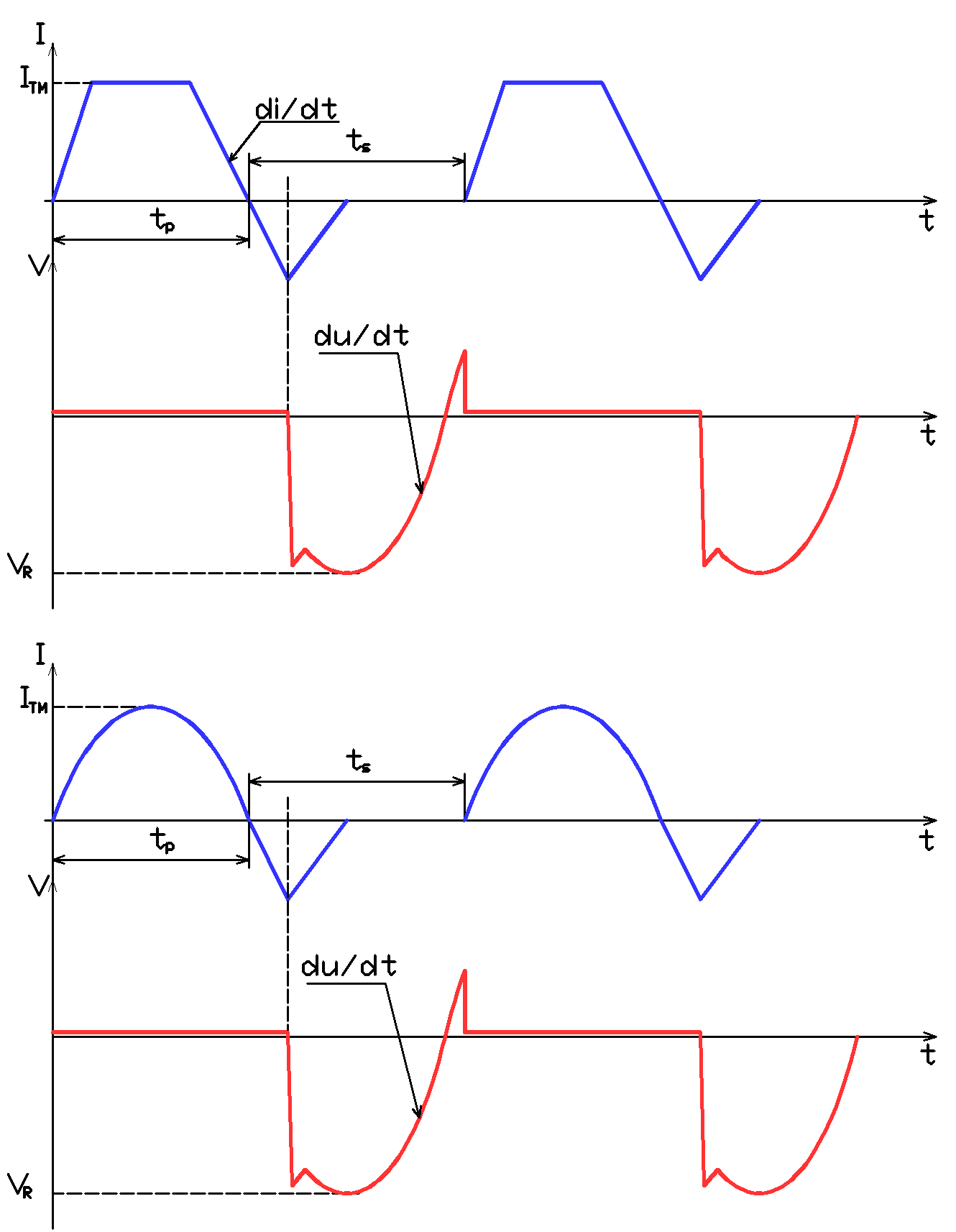 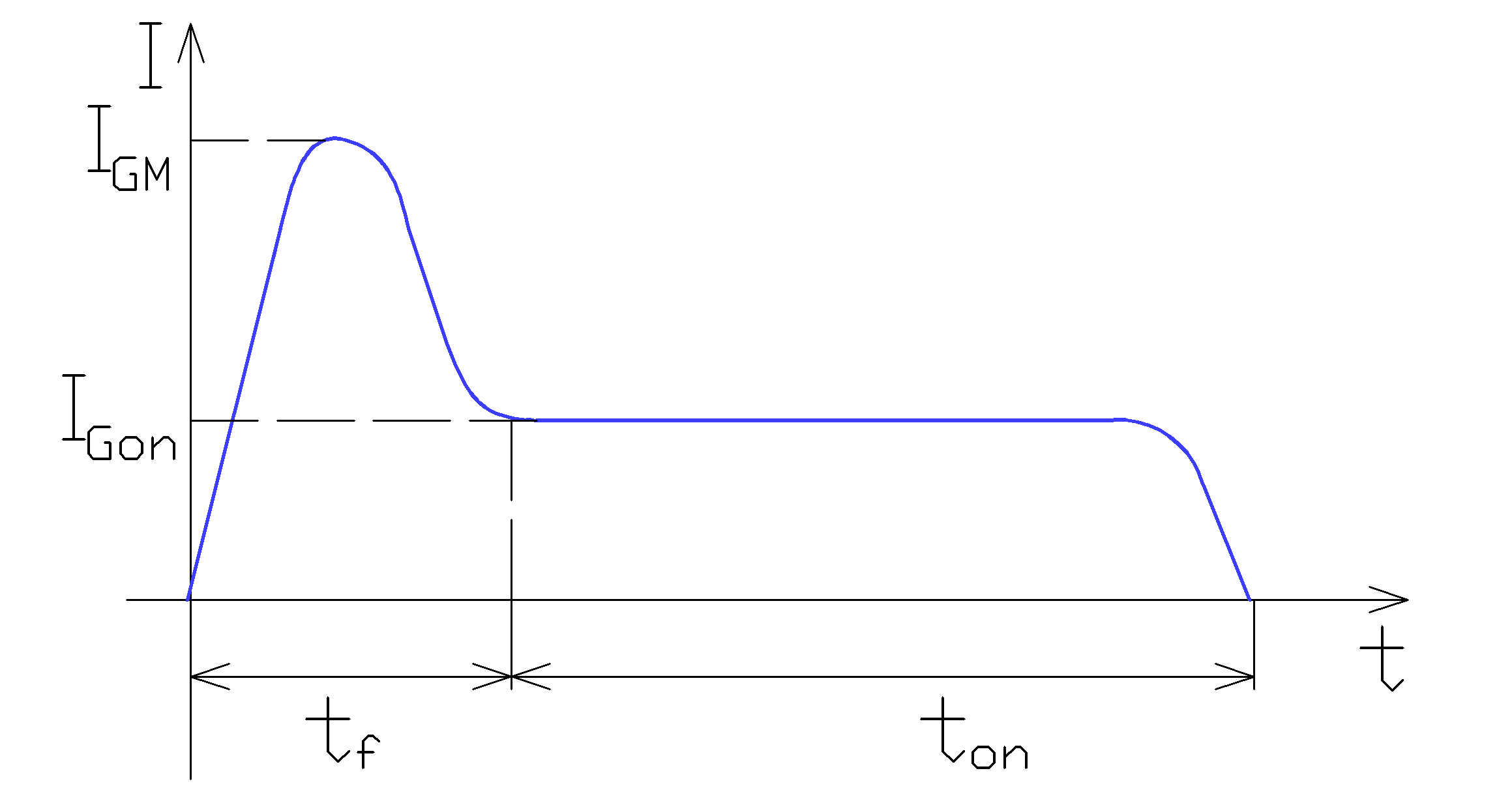 